Statystyka rynku pracy województwa mazowieckiegoPaździernik 2022 r.Liczba osób bezrobotnych i stopa bezrobociaW październiku w urzędach pracy zarejestrowanych było 116 189 osób bezrobotnych, to jest o 2 063 osoby mniej niż w poprzednim miesiącu oraz o 15 021 osób mniej niż w październiku 2021 roku. Kobiety stanowiły 51,4% osób bezrobotnych.Stopa bezrobocia rejestrowanego w województwie mazowieckim w ciągu miesiąca nie zmieniła się i wynosi 4,2%. Najniższa stopa bezrobocia w kraju wystąpiła w województwach wielkopolskim (2,8%) oraz śląskim (3,7%). Wartość stopy bezrobocia dla kraju pozostała na tym samym poziomie i wyniosła 5,1% (Wykres 1.).Wykres 1. Stopa bezrobocia w województwie mazowieckim na tle kraju w latach 2021-2022 (w %)**dane zaktualizowane z uwzględnieniem pracujących w gospodarstwach indywidualnych w rolnictwie (będących składową cywilnej ludności aktywnej zawodowo) wyszacowanych na podstawie wyników Powszechnego Spisu Rolnego 2020 roku.Wykres 2. Stopa bezrobocia wg województw (w %)Wykres 3. Liczba osób bezrobotnych i stopa bezrobocia (w %) w podregionach województwa mazowieckiegoWykres 4. Liczba osób bezrobotnych wg płci w podregionach województwa mazowieckiegoNapływ i odpływ osób bezrobotnychW październiku napływ osób bezrobotnych był mniejszy od odpływu. W urzędach pracy województwa mazowieckiego zarejestrowało się 14 374 osoby bezrobotne, tj. o 1 762 osoby (10,9%) mniej niż miesiąc wcześniej. Spadła liczba osób bezrobotnych rejestrujących się po raz pierwszy o 21,3% oraz liczba osób rejestrujących się po raz kolejny o 6,0%.Z ewidencji wyłączono 16 437 osób, tj. o 7,7% mniej niż w poprzednim miesiącu. Najwięcej wyrejestrowań z ewidencji dokonano z powodu: -	podjęcia pracy – 8 156 osób (49,6% odpływu z bezrobocia);-	niepotwierdzenie gotowości do pracy – 3 452 osoby (21,0% odpływu z bezrobocia);-	rozpoczęcia stażu – 965 osób (5,9% odpływu z bezrobocia);-	rozpoczęcie szkolenia – 925 osób (5,6% odpływu z bezrobocia);-	dobrowolnej rezygnacji ze statusu bezrobotnego – 877 osób (5,3% odpływu z bezrobocia).Wykres 5. Napływ i odpływ osób bezrobotnych w województwie mazowieckimWykres 6. Główne powody wyrejestrowania z ewidencji osób bezrobotnych w województwie mazowieckim wg płciSytuacja w powiatachNa Mazowszu występuje duże terytorialne zróżnicowanie stopy bezrobocia, z najniższym udziałem osób bezrobotnych w Warszawie (1,5%) oraz ponad 16 krotnie wyższym w powiecie szydłowieckim (25,0%). Kolejne powiaty z najniższą stopą bezrobocia to: warszawski zachodni (1,6%), pruszkowski (2,2%), oraz grójecki (2,3%).W październiku 2022 r. w porównaniu do września 2022 r. stopa bezrobocia spadła w 23 powiatach województwa mazowieckiego a w 6 wzrosła.Mapa 1. Stopa bezrobocia w powiatach województwa mazowieckiego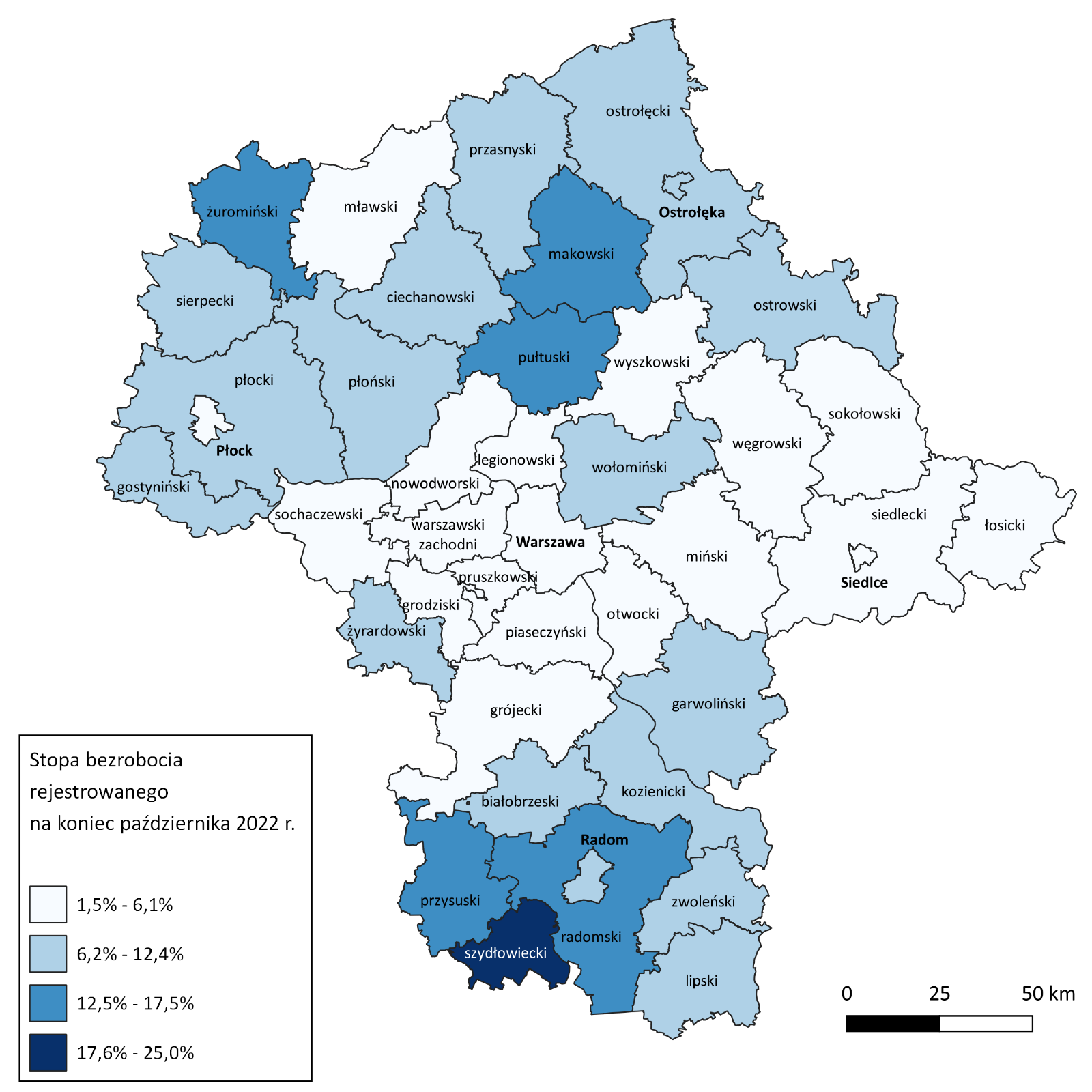 Wykres 7. Stopa bezrobocia (w %) w powiatach województwa mazowieckiego – październik 2022Osoby w szczególnej sytuacji na rynku pracyDane statystyczne dotyczące osób znajdujących się w szczególnej sytuacji na rynku pracy uległy nieznacznym zmianom w porównaniu z poprzednimi miesiącami. Osoby te stanowiły 82,1% wszystkich bezrobotnych zarejestrowanych w województwie mazowieckim. Znaczna część z nich to osoby długotrwale bezrobotne (66,7%), osoby powyżej 50. roku życia (33,1%) oraz do 30. roku życia (26,9%). W porównaniu do poprzedniego miesiąca nie zmienił się udział bezrobotnych, którzy posiadają co najmniej jedno dziecko niepełnosprawne do 18. roku życia (0,2%). Wykres 8. Udział osób w szczególnej sytuacji na rynku pracy wśród ogółu osób bezrobotnych w województwie mazowieckim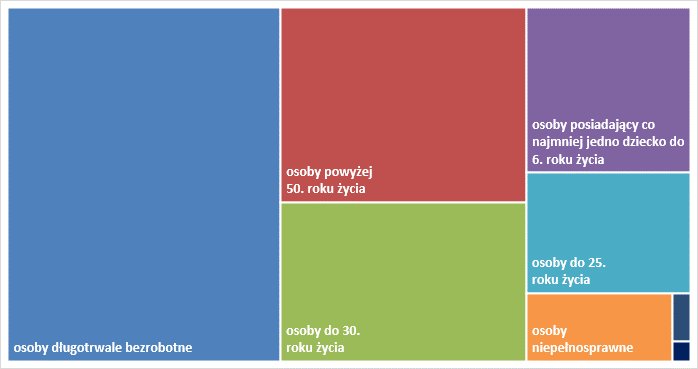 Wykres 9. Udział osób w szczególnej sytuacji na rynku pracy w ogóle osób bezrobotnych wg płci w województwie mazowieckim Mapa 2. Osoby długotrwale bezrobotne w powiatach województwa mazowieckiego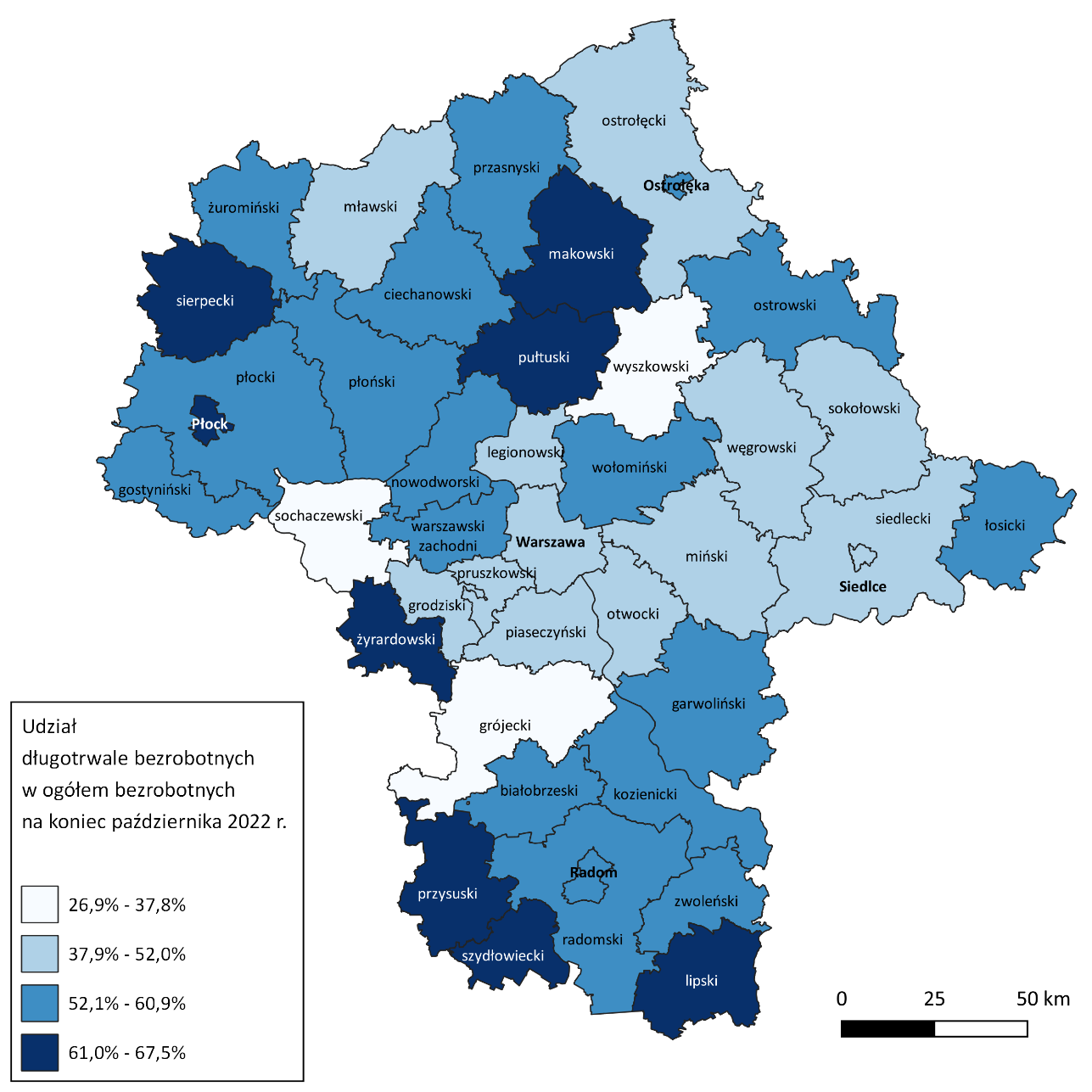 Bezrobocie na wsiW październiku 2022 r. na wsi mieszkało 52 154 osoby bezrobotne, tj. 44,9% ogółu bezrobotnych, w tym 
26 617 kobiet. W porównaniu do września 2022 r. liczba bezrobotnych zamieszkałych na wsi zmniejszyła się o 420 osób tj. o 0,8%, natomiast w stosunku do października 2021 r. zmniejszyła się o 6 093 osoby, tj. o 10,5%. Bezrobotni zamieszkali na wsi przeważali w 29 powiatach a w 13 powiatach stanowili 70% i więcej. Poza miastami na prawach powiatu udział bezrobotnych zamieszkałych na wsi w ogólnej liczbie bezrobotnych wynosi od 34,2% w powiecie otwockim do 96,4% w powiecie siedleckim.Mapa 3. Osoby bezrobotne zamieszkałe na wsi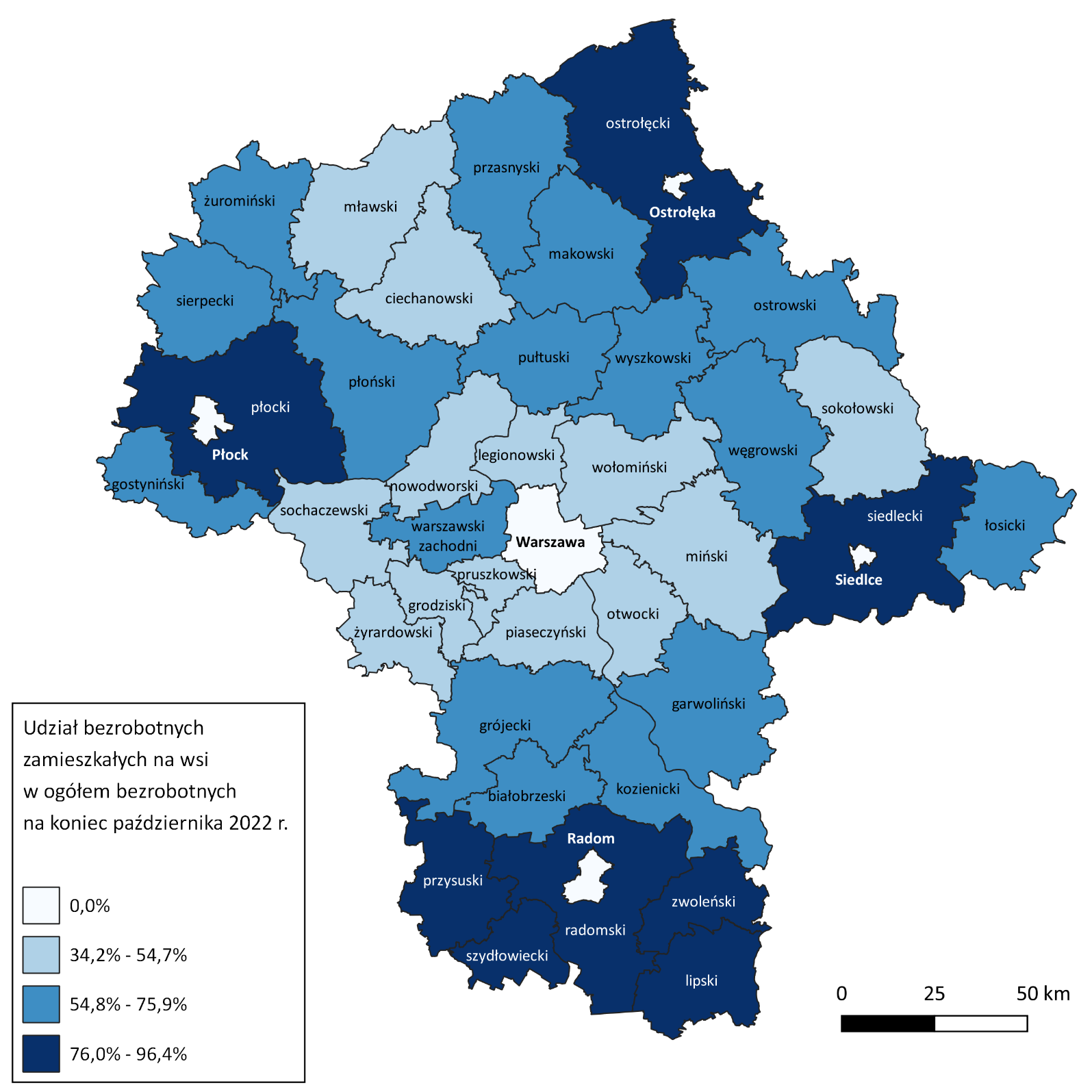 Bezrobotni cudzoziemcyW październiku 2022 r. w województwie mazowieckim zarejestrowanych było 3 993 bezrobotnych cudzoziemców, tj. 3,4% ogółu bezrobotnych, w tym 3 192 kobiety. W porównaniu do września 2022 r. liczba bezrobotnych cudzoziemców zmniejszyła się o 288 osób, tj. o 6,7%, natomiast w porównaniu do października
2021 r. zwiększyła się o 2 841 osób, tj. o 246,6%. Najwięcej zarejestrowanych, bezrobotnych cudzoziemców było w m. st. Warszawa – 2 188 osób, tj. 10,3% ogółu bezrobotnych oraz w powiecie piaseczyńskim – 231 osób, tj. 8,4% ogółu bezrobotnych.Mapa 4. Bezrobotni cudzoziemcy w powiatach województwa mazowieckiego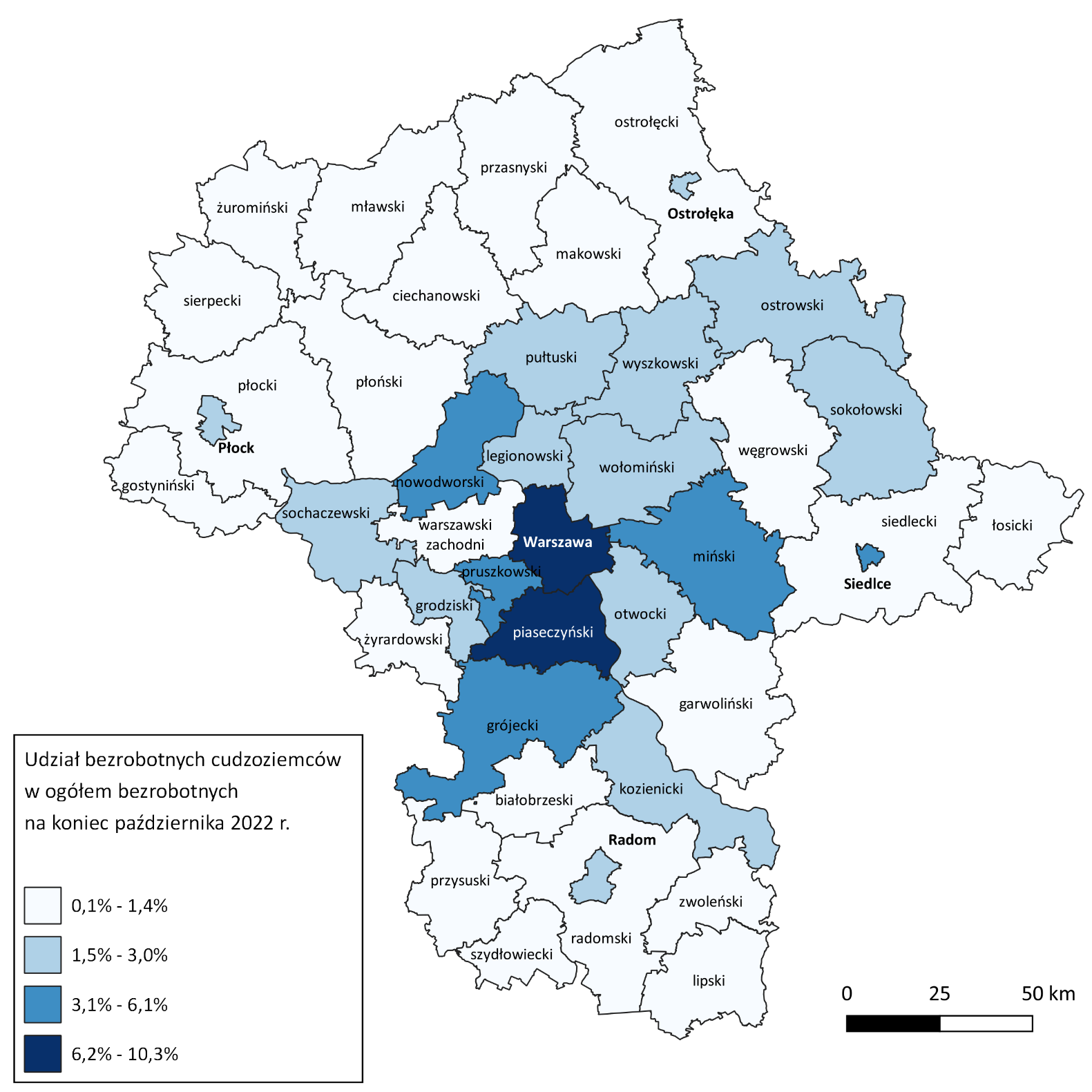 Zwolnienia grupoweW październiku 2022 r. zamiar zwolnienia pracowników zgłosiło 11 pracodawców (tj. o 8 więcej niż w poprzednim miesiącu) planujących zwolnić 2 441 osób (o 2 329 osób więcej niż w poprzednim miesiącu). Zwolnień dokonało 5 pracodawców a redukcją zatrudnienia zostało objętych 56 osób (o 55 osób mniej niż w poprzednim miesiącu). Firmy dokonujące zwolnień pracowników działają w branżach handlowej oraz finansowej.Wykres 10. Zwolnienia grupowe i monitorowane wg sektora w województwie mazowieckimWolne miejsca pracy i miejsca aktywizacji zawodowejW październiku pracodawcy zgłosili do mazowieckich urzędów pracy 16 124 wolne miejsca pracy i miejsca aktywizacji zawodowej, tj. o 266 (1,7%) miejsc więcej niż w poprzednim miesiącu. Większość zgłoszonych miejsc pracy to oferty pracy niesubsydiowanej (14 568 miejsc; 90,3%). Miejsc pracy subsydiowanej było o 811 mniej niż w poprzednim miesiącu.Wykres 11. Wolne miejsca pracy i miejsca aktywizacji zawodowej w województwie mazowieckim Wykres 12. Wolne miejsca pracy i miejsca aktywizacji Prognoza liczby pracujących na Mazowszu w przekroju zawodowym do 2025 r.Wykres 13. Przewidywane zmiany liczby pracujących w latach 2019-2025 (w tys. osób) w województwie mazowieckimWykres 14. Przewidywane zmiany liczby pracujących w latach 2019-2025 (w %) w województwie mazowieckimTabela 1. Liczba bezrobotnych i stopa bezrobocia (w końcu miesiąca sprawozdawczego)Tabela 2. Struktura osób bezrobotnych (stan na koniec miesiąca/roku)Tabela 3. Udział osób w szczególnej sytuacji na rynku pracy wśród ogółu osób bezrobotnych w woj. mazowieckim (w końcu miesiąca sprawozdawczego)Tabela 4. Wolne miejsca pracy i miejsca aktywizacji zawodowejTabela 5. Aktywne formy przeciwdziałania bezrobociuMiesiąc/rokLiczba bezrobotnych ogółemWzrost/spadek w odniesieniu do poprzedniego miesiąca/rokuStopa2003363 554- 5 30215,42004352 946- 10 60814,72005332 525- 20 42113,82006285 612- 46 91311,82007219 924- 65 6889,02008178 028- 41 8967,32009224 48046 4529,02010238 34113 8619,72011246 7398 3989,82012271 92725 18810,82013283 19611 26911,12014249 777- 33 4199,82015216 527- 33 2508,42016188 910- 27 6177,02017154 068- 34 8425,62018136 545- 17 5234,92019123 208- 13 3374,42020146 3752 2535,4*2021styczeń151 1454 7705,6luty152 5461 4015,6marzec149 939- 2 6075,5kwiecień147 718- 2 2215,5maj144 620-3 0985,4czerwiec141 367- 3 2535,2lipiec139 612- 1 7555,2sierpień138 195- 1 4175,1wrzesień134 875- 3 3205,0październik131 210-3 6654,9listopad129 935-1 2754,8grudzień129 248-6874,72022styczeń133 4974 2494,8luty132 727-7704,8marzec130 358-2 3694,7kwiecień128 009-2 3494,6maj125 280-2 7294,5czerwiec121 733-3 5474,4lipiec120 676-1 0574,3sierpień119 929-7474,3wrzesień118 252-1 6774,2październik116 189-2 0634,2Październik 2021 r.udział %Wrzesień 2022 r.udział %Październik 2022 r.udział %Osoby bezrobotne ogółem131 210100,0118 252100,0116 189100,0kobiety66 85150,960 99851,659 73451,4mężczyźni64 35949,157 25448,456 45548,6ponadto: Poprzednio pracujący111 87585,398 88083,697 39483,8Dotychczas nie pracujący19 33514,719 37216,418 79516,2Zamieszkali na wsi58 24744,452 57444,552 15444,9Z prawem do zasiłku17 30913,215 69613,315 57713,4Zwolnieni z przyczyn zakładu pracy6 4044,95 2484,45 1774,5Osoby w okresie do 12 miesięcy od dnia ukończenia nauki3 6362,83 8273,24 1643,6Cudzoziemcy1 1520,942813,63 9933,4rok/
miesiąceOsoby bezrobotne ogółemOsoby w szczególnej sytuacji na rynku pracy ogółemdo 30 roku życiado 25 roku życiadługotrwale bezrobotnepowyżej 50 roku życiakorzystające ze świadczeń z pomocy społecznejposiadające co najmniej jedno dziecko do 6 roku życiaposiadające co najmniej jedno dziecko niepełno-sprawne do 18 roku życianiepełno-sprawne2020146 375118 71835 59716 89176 50938 2661 12223 0642576 2892021styczeń151 145122 85636 77017 48479 63339 29176023 5482706 348luty152 546124 01136 89817 47480 46039 6841 00823 6892816 349marzec149 939122 04935 44916 57879 78839 36088323 2242806300kwiecień147 718120 49634 44415 92079 36738 78284523 0602716 191maj144 620118 75333 46915 66579 33138 16577922 6822606 070czerwiec141 367116 53732 19614 98078 93537 60273622 2782615 974lipiec139 612115 43431 63614 54578 56237 27168222 1432635 934sierpień138 195114 23631 35814 44177 87036 71167421 9512595 912wrzesień134 875112 46231 05814 74477 20135 79967321 3002476 516październik131 210110 01229 98114 26676 28735 13768920 6992286 734listopad129 935108 96029 35013 78675 55835 11872820 4242236 744grudzień129 248108 44228 51513 33475 64135 47386320 2452246 8022022styczeń133 497111 42629 81814 03676 81036 28669020 6392256 860luty132 727110 64529 37413 66676 41836 06376920 5602206 823marzec130 358108 11128 12513 00574 76235 59676120 2092246 755kwiecień128 009105 64326 91012 28573 08435 09567019 8572376 707maj125 280103 57826 53412 34471 10134 41168419 5242246 653czerwiec121 733100 38725 35411 78769 03433 63362419 0272276 559lipiec120 67699 21725 10111 76967 85433 32054118 8692456 542sierpień 119 92998 36925 35911 94966 59532 73552418 7692366 574wrzesień118 25297 11726 07113 09864 84232 07155518 1732416 534październik116 18995 41125 68513 01163 65031 59256017 8122366 483IX 2021Udział %IX 2022Udział %Ogółem wolne miejsca pracy i miejsca aktywizacji zawodowej (w końcu miesiąca sprawozdawczego)151 672100154 471100subsydiowane21 97914,524 88016,1niesubsydiowane129 69385,5129 59183,9z sektora publicznego12 0157,916 60010,7sezonowe41 56027,435 59223,0dla osób niepełnosprawnych3 7772,54 0372,6Bezrobotni objęci aktywnymi formami przeciwdziałania bezrobociu (w końcu miesiąca sprawozdawczego biorący udział w wybranej formie)ogółemkobietyPrace interwencyjne3 6602 325Roboty publiczne1 066728Szkolenie631198w tym w ramach bonu szkoleniowego70Staż6 2554 316w tym w ramach bonu stażowego84Przygotowanie zawodowe dorosłych141Prace społecznie użyteczne906471w tym w ramach PAI00Świadczenie aktywizacyjne 00Grant na telepracę00Refundacja składek 00Dofinansowanie wynagrodzenia za zatrudnienie skierowanego bezrobotnego powyżej 50 roku życia258112w tym powyżej 60 roku życia553